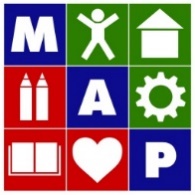  Zápis z jednání realizačního týmu zpracování MAP pro ORP ČernošiceTermín: 6.2.2017, Praha 2 – Výtoň, Kavárna CafeterapiePozvaní: Miloš Navrátil, Martina Bláhová; Jaroslav Huk; Renata Hlavešová; Hana Barboříková; Kateřina Boukalová; Radek Hanačík; Pavel Schneider (KAP); Monika NeužilováZúčastnění: Hana Barboříková; Miloš Navrátil, Monika Neužilová; Pavel SchneiderOmluveni: Martina Bláhová; Radek Hanačík, Boukalová; Huk; HlavešováJménoMASKontaktPodpisRenata HlavešováMAS Dolnobřežanskohlavesova@mas-dolnobrezansko.cz; tel: 603402032Hana BarboříkováMAS Dolnobřežanskobarborikova@mas-dolnobrezansko.cz; tel: 603402742Jaroslav HukPřemyslovcihuk@premyslovci.cz; tel: 724434154Miloš NavrátilMAS Mníšeckomilos.navratil@mnisek.cz; tel: 739429712Monika NeužilováMAS Dolnobřežanskoinfo@mas.donobrezansko.cz; 724685248Martina BláhováMAS JihozápadBlahova.masjihozapad@volny.cz; tel: 602480691Adéla SchmiedováMAS JihozápadSchmiedova.adela@gmail.com; tel: 728052402Kateřina BoukalováMAS Brdy-VltavaBoukalova.brdyvltava@gmail.com; tel: 605344750Radek HanačíkMAS Karlštejnskomaskarlstejnsko@gmail.com; tel: 603835669I=Info / Ú=úkol / R=RozhodnutíPředmětKdoIProgram:Připravované konference MAP a KAP  - ujasnění cílů a obsahuBarboříkováIPřipravované 4 konference KAPKAP Středočeský a KAP Praha chtějí v regionech dělat celkem 4  „konference“ (Praha 6, Praha 8, Říčany, a v našem ORP asi v Černošicích).Diskuze o tom, jak to postavit, aby se témata nekryly/ nevykrádaly.všichniRDohodnuto bylo:Všechny konference připravované KAP by měly proběhnout ještě před naší konferencí (11.4.2017), čili v 3/2017Naše Magistrátní konference by měla být „zastřešující“ a shrnující výstupy z těch regionálníchZaměření KAPáckých konferencí: Výstupy z KAP a MAP (vystoupí zpracovatele KAP Střední Čechy + Praha + my pro konferenci Černošicích a na Praze 6)Problémy sítě škol v Praze a St.K (zš + sš) – kapacita, i doprava, personál, vzájemná konkurence/ spolupráce , populační výhled a kapacity -- (tady by měli vystupovat ředitelé, zřizovatelé)Možnosti spolupráce St.k a Prahy v oblastí školství, hlavně spolupráce středních a základních škol KAP chce své konference také vést formou panelové diskuze. IDetaily ke konferenci 11.4.2017Náš program – návrh úpravy pořadíKapacita škol, Už stavíme. Co můžeme a budeme dělat, abychom měli dostatek pedagogů (shrnutí za KAP zahrneme do vstupní rekapitulace na úvod bloku)Jsou mi 2 roky a jdu do školky – čistě naše témaKam půjdou naši deváťáci – tady bych dala větší prostor tomu shrnutí z těch regionálních konferencí. Odpovědi na otázky – jsou SŠ připraveni na žáky ze ZŠ? Současná spolupráce, akční plán KAPu okrajově atd. Navrhovaní panelisté:Blok 1 – moderuje a částečně promlouvá Milan Vácha; stanovisko za kraj a jeho podpora Michalik (nový radní pro reg. rozvoj). MŠMT (Kurfurstová, případně Matušková) + nevím kdo by měl promluvit o reálných dopadech změny financování reg. školství na investice – jestli zase Vácha za SMO, nebo někdo jiný?Průběh: shrnutí z pohledu investic v min roce + poděkování MŠMT (fond pro velké školy) + zhodnotit čerpání z IROP + opět zopakovat, co zůstává neřešeno + stručně změny financování  pak budou následovat panelistéBlok 2 – pedagogové; moderuje: Zorka Kasiková(?) – shrnutí stavu ( Řezníček?). Panelisté – za kraj Skopeček (jaká bude úloha kraje),  ředitelé / zřizovatelé – zkusila bych pana senátora Růžičku (co lidi motivuje zůstat učiteli, má ředitel nástroje aby si lidi získal, udržel?) – ředitel GJK + ještě někoho? Jestli zase Váchu za zřizovatele? - , MŠMT – náměstek Pícl (kariérní řád + jeho reálné dopady + ohodnocení/platy učitelů), EDUin (Slejška – Global Teacher Prize, jak to vidí oni)ObědBlok 3. Dvouleťáci, moderuje Zorka +  stručné shrnutí. Panelisté: Semidžárová?, oslovila bych paní ředitelku Babjakovou, už 8 let přijímají dvouleťáky a jsou z Barrandova + Evu Opravilovou (Ped. fa UK) +Ivanu Halíkovou (PPP Čakovice – psychol. pohled na 2leté dítě ve škole)Blok4 – Kam půjdou deváťáci – rekap. a shrnutí za regionální KAP konference.Barboříková